Mötesprotokoll/dagordning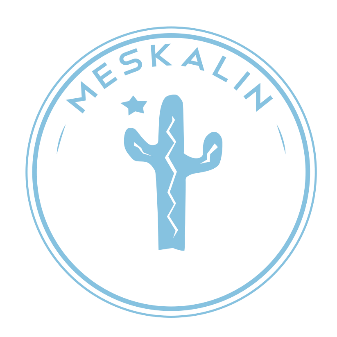 MESKALINDatum: 4/3-19Plats: Linnéuniversitetet, RadixNärvarande ur Styrelse: Carolina Ekström, Anna Lindgren, Kajsa Morenius, Keän Dam, Felicia Lénárd, Jimmy Roth, Malin Eriksson, Daniel Marsfeld, Isac Hagman, Felicia JohanssonÖvriga: Sexmästeri§1 Mötets öppnande§2 Fastställande av dagordning§3 Val av mötesordförande Carolina Ekström§4 Val av mötessekreterare Felicia Lénárd§5 Val av justerare Keän Dam§6 FadderansökningarFadderledamöterna står för nedräkning på sociala medier från tio dagar till sista ansökningsdagFadderledamöterna bör börja strukturera upp fadderansökningarna snarastAnsökningarna gås igenom helgen 15-17/3Förslag till nästa styrelse: att sätta något större krav på ärkefaddrar (exempelvis var nykter en kväll)Krav för alla faddrar i år att gå fadderutbildning§7 Vårsittning12/4-19 på Söderport med eftersläpp på HarrysBeslutat att tema är “Oops, jag kom fel”Pris för bästa utklädnad (ännu ej bestämt vad)Biljettpris preliminärt ca 210kr per person Biljettförsäljning: 5 tillfällen25/3 - Carro & Keän 27/3 - Kajsa, Jimmy & Daniel 29/3 - Carro & Felicia J 1/4 - Malin 3/4 - Daniel & Felicia L Konferencierer – Carolina Ekström & Anna Lindgren §8 ExamensbankettDatum: 3/6Konferencierer från tvåan med anknytning till treorna bör kollas upp snarastMöte bokas med Slottet för diskussionKolla upp om treornas nollefilm finns kvar§9 Ovve veckaBeerpong på måndag i Falken kl:18-19Sexmästeriet fixar anmälningar till beerpongenFelicia J pratar med Sakligheter om att sponsra inför beerpong En ansvarig från styrelsen på måndag & fredag §13 Övrigt23-24/3 filminspelningPubrunda - Kajsa, Jimmy, Daniel, Carolina & Anna lagledareFelicia L skriver ut utmaningarna i dokumentPris – ev. “goodiebag” från SakligheterKontoret 6/3 - Kajsa och Malin Kontoret 13/3 - Carolina och Felicia JFörslag: Egen företagssamhet med Drivhuset någon gång i april Beslutat att fotbollsmatchen mot ESS är den 27/4-19 §14 Nästa möte Tis 12/3-19 kl:17.15§15 Mötet avslutas